О внесении изменений в приказ    Министерства финансов Республики Татарстан от 20.03.2017 № 17-24   «Об утверждении типовых форм   соглашений (договоров) о предоставлении из бюджета Республики       Татарстан субсидии юридическим лицам (за исключением государственных учреждений), индивидуальным предпринимателям, физическим лицам - производителям        товаров, работ, услуг»П р и к а з ы в а ю:Внести в приказ Министерства финансов Республики Татарстан от 20.03.2017 № 17-24 «Об утверждении типовых форм соглашений (договоров) о предоставлении из бюджета Республики Татарстан субсидии юридическим лицам (за исключением государственных учреждений), индивидуальным предпринимателям, физическим лицам - производителям товаров, работ, услуг» изменения согласно приложению к настоящему приказу.Министр 	                                                                                                 Р.Р.ГайзатуллинПриложениек приказу Министерства финансов  Республики Татарстан от _______№ ______Изменения, которые вносятся в приказ Министерства финансов Республики Татарстан от 20.03.2017 № 17-24 «Об утверждении типовых форм соглашений (договоров) о предоставлении из бюджета Республики Татарстан субсидии юридическим лицам (за исключением государственных учреждений), индивидуальным предпринимателям, физическим лицам - производителям товаров, работ, услуг»  Абзацы второй и третий постановляющей части приказа Министерства финансов Республики Татарстан от 20.03.2017 № 17-24 «Об утверждении типовых форм соглашений (договоров) о предоставлении из бюджета Республики Татарстан субсидии юридическим лицам (за исключением государственных учреждений), индивидуальным предпринимателям, физическим лицам - производителям товаров, работ, услуг» изложить в следующей редакции:«Типовую форму соглашения (договора) о предоставлении из бюджета Республики Татарстан субсидии юридическому лицу (за исключением государственного учреждения), индивидуальному предпринимателю, физическому лицу - производителю товаров, работ, услуг на финансовое обеспечение затрат в связи с производством (реализацией) товаров (за исключением подакцизных товаров, кроме автомобилей легковых и мотоциклов, алкогольной продукции, предназначенной для экспортных поставок, винограда, винодельческой продукции, произведенной из указанного винограда: вин, игристых вин (шампанских), ликерных вин с защищенным географическим указанием, с защищенным наименованием места происхождения (специальных вин), виноматериалов), выполнением работ, оказанием услуг;Типовую форму соглашения (договора) о предоставлении из бюджета Рес-публики Татарстан субсидии юридическому лицу (за исключением государствен-ного учреждения), индивидуальному предпринимателю, физическому лицу - производителю товаров, работ, услуг на возмещение затрат (недополученных доходов) в связи с производством (реализацией) товаров (за исключением подакцизных товаров, кроме автомобилей легковых и мотоциклов, алкогольной продукции, предназначенной для экспортных поставок, винограда, винодельческой продукции, произведенной из указанного винограда: вин, игристых вин (шампанских), ликерных вин с защищенным географическим указанием, с защищенным наименованием места происхождения (специальных вин), виноматериалов), выполнением работ, оказанием услуг.».В Типовой форме соглашения (договора) о предоставлении из бюджета Республики Татарстан субсидии юридическому лицу (за исключением государственного учреждения), индивидуальному предпринимателю, физическому лицу - производителю товаров, работ, услуг на финансовое обеспечение затрат в связи с производством (реализацией) товаров (за исключением подакцизных товаров, кроме автомобилей легковых и мотоциклов, винодельческих продуктов, произведенных из выращенного на территории Российской Федерации винограда), выполнением работ, оказанием услуг, утвержденной указанным приказом:1) наименование изложить в следующей редакции:«Типовая форма соглашения (договора) о предоставлении из бюджета Республики Татарстан субсидии юридическому лицу (за исключением государственного учреждения), индивидуальному предпринимателю, физическому лицу - производителю товаров, работ, услуг на финансовое обеспечение затрат в связи с производством (реализацией) товаров (за исключением подакцизных товаров, кроме автомобилей легковых и мотоциклов, алкогольной продукции, предназначенной для экспортных поставок, винограда, винодельческой продукции, произведенной из указанного винограда: вин, игристых вин (шампанских), ликерных вин с защищенным географическим указанием, с защищенным наименованием места происхождения (специальных вин), виноматериалов), выполнением работ, оказанием услуг.»;2) пункт 2.1 изложить в следующей редакции:«2.1. Субсидия предоставляется Получателю на цели, указанные в разделе I настоящего Соглашения, в общем размере_______________ (___________________)                                                                                                            (сумма цифрами)                  (сумма прописью)рублей __ копеек, в том числе:»;3) дополнить пунктами 2.1.1 и 2.1.2 следующего содержания:«2.1.1. в   пределах   лимитов   бюджетных   обязательств, доведенных ___________________________________________ как получателю средств бюджета (Министерству, Комитету, Агентству, иному органу (организации))Республики Татарстан по кодам классификации расходов бюджета Республики Татарстан (далее – коды БК), в следующем размере 5:в 20__ году _________ (_______________) рублей __ копеек - по коду БК_____;                  (сумма цифрами)     (сумма прописью)                                                                                    (код БК)в 20__ году _________ (_______________) рублей __ копеек - по коду БК_____;                  (сумма цифрами)       (сумма прописью)                                                                                  (код БК)в 20__ году _________ (_______________) рублей __ копеек - по коду БК_____;                  (сумма цифрами)       (сумма прописью)                                                                                  (код БК)2.1.2. за     пределами     планового     периода     в    соответствии с ___________________________________________________________________5.1:(реквизиты принятого в соответствии с бюджетным законодательством Российской Федерации акта Кабинета Министров Республики Татарстан, предусматривающего заключение соглашений на срок, превышающий срок действия лимитов бюджетных обязательств)в 20__ году _______________(________________) рублей __ копеек 5.2;                                                          (сумма цифрами)                 (сумма прописью)в 20__ году _______________(________________) рублей __ копеек 5.2;                (сумма цифрами)               (сумма прописью)в 20__ году _______________(________________) рублей __ копеек 5.2.»;                       (сумма цифрами)              (сумма прописью)4) дополнить пунктом 3.3 следующего содержания:    «3.3.  Условием предоставления Субсидии является согласие Получателя на осуществление ________________________________ и   органами государственного                                        (Министерством, Комитетом, Агентством, иным                                                                                 органом (организацией))финансового контроля проверок соблюдения Получателем условий, целей и порядка предоставления Субсидии 12.1.Выражение   согласия   Получателя   на   осуществление указанных проверок осуществляется путем подписания настоящего Соглашения 12.2.»;5) пункт 4.1.5.1 изложить в следующей редакции:«4.1.5.1. значения результатов предоставления Субсидии согласно приложению № ___ к настоящему Соглашению, являющемуся неотъемлемой частью настоящего Соглашения 16;»;6) в пункте 4.1.6 после слова «Получателем» дополнить словами «значений результатов предоставления Субсидии,»;7) в пункте 4.1.6.1 после слова «значений» дополнить словами «результатов предоставления Субсидии,»;8) в пункте 4.1.9 после слова «значения» дополнить словами «результатов предоставления Субсидии,»;9) пункт 4.3.8 изложить в следующей редакции:«4.3.8. обеспечить достижение значений результатов предоставления Субсидии и соблюдение сроков их достижения, устанавливаемых в соответствии с пунктом 4.1.5.1. настоящего Соглашения 37;»;10) дополнить пунктом 4.3.8(1) следующего содержания:«4.3.8(1). обеспечить достижение значений показателей, устанавливаемых в соответствии с пунктом 4.1.5.2 настоящего Соглашения 37.1;»;11) в пункте 4.3.9.2 после слова «значений» дополнить словами «результатов предоставления Субсидии,»;12) пункт 7.3 изложить в следующей редакции:«7.3. Изменение настоящего Соглашения, в том числе в соответствии с положениями пункта 4.2.1 настоящего Соглашения, осуществляется по соглашению Сторон и оформляется в виде дополнительного соглашения к настоящему Соглашению по форме в соответствии с приложением № __ к настоящему Соглашению, являющимся неотъемлемой частью настоящего Соглашения. 49.1»;13) в пункте 7.5 после слов «Получателем установленных настоящим Соглашением» дополнить словами «результатов предоставления Субсидии,»;14) сноску 2 изложить в следующей редакции:«2 Указывается соответственно Министерство (Комитет, Агентство) или наименование (сокращенное наименование) иного исполнительного органа государственной власти Республики Татарстан или иной организации, осуществляющей в соответствии с бюджетным законодательством Российской Федерации функции главного распорядителя средств бюджета Республики Татарстан, которому как получателю средств бюджета Республики Татарстан доведены лимиты бюджетных обязательств на предоставление субсидии из бюджета Республики Татарстан.»;15) дополнить сносками 5.1 и 5.2 следующего содержания:«5.1 Предусматривается при наличии такого акта Кабинета Министров Республики Татарстан.5.2 Указывается ежегодный размер Субсидии за пределами планового периода в пределах средств и сроков, установленных актом Кабинета Министров Республики Татарстан, предусмотренным пунктом 2.1.2 настоящей Типовой формы.»;16) сноску 10 изложить в следующей редакции:«10 Предусматривается в случае, если, в соответствии с Правилами предоставления субсидии, предоставление Субсидии не подлежит казначейскому сопровождению в порядке и в случаях, установленных бюджетным законодательством Российской Федерации.»;17) дополнить сносками 12.1,12.2 следующего содержания:«12.1 Пункт 3.3 не предусматривается в случае, если Получатель является государственным унитарным предприятием, хозяйственным товариществом и обществом с участием публично-правовых образований в их уставных (складочных) капиталах, а также коммерческой организацией с участием таких товариществ и обществ в ее уставном (складочном) капитале. Также указанный пункт может не предусматриваться в случае, если данное условие предоставления Субсидии установлено Правилами предоставления субсидии.12.2 Предусматривается в случае, если Правилами предоставления субсидии не установлен иной способ выражения согласия Получателя.»;18) сноску 14 изложить в следующей редакции:«14 Предусматривается в случае, если Министерством (Комитетом, Агентством, иным органом (организацией)) как главным распорядителем средств бюджета Республики Татарстан принято решение об утверждении им Сведений.»;19) сноску 15 изложить в следующей редакции:«15 Устанавливаются в соответствии с Правилами предоставления субсидии.»;20) сноску 16 изложить в следующей редакции:«16 Приложение оформляется по форме согласно приложению № 2.1 к настоящей Типовой форме.»;21) сноску 17 изложить в следующей редакции:«17 Предусматривается в случае, если это установлено Правилами предоставления субсидии. Указываются при необходимости показатели результативности предоставления Субсидии, оформляемые по форме согласно приложению № 2 к настоящей Типовой форме, и (или) иные показатели, оформляемые в виде приложения к соглашению, являющемуся его неотъемлемой частью.»;22) сноску 18 изложить в следующей редакции:«18 Предусматривается при наличии в соглашении пунктов 4.1.5.1 и (или) 4.1.5.2 настоящей Типовой формы.»;23) сноску 19 изложить в следующей редакции:«19 Предусматривается при наличии в соглашении пунктов 4.1.5.1 и (или) 4.1.5.2 настоящей Типовой формы. Отчет(ы), указанный(ые) в пункте 4.1.6.1 настоящей Типовой формы, оформляется(ются) по форме согласно приложениям № 3 и (или) 3.1 к настоящей Типовой форме.»;24) сноску 22 изложить в следующей редакции:«22 Предусматривается при наличии в соглашении пунктов 4.1.5.2 и 4.1.6.2 настоящей Типовой формы. Указываются отчеты, установленные Правилами предоставления субсидии или иные конкретные отчеты, в случае если Правилами предоставления субсидии установлено право Министерства (Комитета, Агентства, иного органа (организации)) устанавливать сроки и формы представления отчетности в соглашении, по формам, прилагаемым к соглашению и являющимся его неотъемлемой частью, с указанием прилагаемых документов.»;25) сноску 29 изложить в следующей редакции:«29 Предусматривается в случае, если в соответствии с Правилами предоставления субсидии Субсидия не подлежит казначейскому сопровождению в порядке и в случаях, установленных бюджетным законодательством Российской Федерации, а также в случае, если Получателем является индивидуальный предприниматель, физическое лицо - производитель товаров, работ, услуг. Указываются документы, необходимые для принятия решения о наличии потребности в направлении в году, следующем за годом предоставления Субсидии, остатка Субсидии, не использованного в течение года, в котором предоставлялась Субсидии, на цели, указанные в разделе I соглашения.»;26) сноску 36 изложить в следующей редакции:«36 Не предусматривается в случае, если Субсидия не подлежит казначейскому сопровождению в порядке и в случаях, установленных бюджетным законодательством Российской Федерации.»;27) сноску 37 изложить в следующей редакции:«37 Предусматривается при наличии в Соглашении пункта 4.1.5.1 настоящей Типовой формы.»;28) дополнить сноской 37.1 следующего содержания:«37.1 Предусматривается при наличии в Соглашении пункта 4.1.5.2 настоящей Типовой формы.»;29) сноску 44 изложить в следующей редакции:«44 Предусматривается в случае, если это установлено Правилами предоставления субсидии, иными актами, регулирующими бюджетные правоотношения, утверждающими порядок (условия) предоставления субсидий. Указываются иные конкретные обязательства.»;30) сноску 49 изложить в следующей редакции:«49 Указываются иные конкретные условия, в том числе установленные Правилами предоставления субсидии (при необходимости).»;31) дополнить сноской 49.1 следующего содержания:«49.1 Дополнительное соглашение, указанное в пункте 7.3, оформляется в соответствии с приложением № 5 к настоящей Типовой форме.»;32) приложение № 1 изложить в редакции согласно приложению № 1 к настоящим изменениям;33) в нумерационном заголовке приложения № 2 слова «(за исключением подакцизных товаров, кроме автомобилей легковых и мотоциклов, винодельческих продуктов, произведенных из выращенного на территории Российской Федерации винограда)» заменить словами «(за исключением подакцизных товаров, кроме автомобилей легковых и мотоциклов, алкогольной продукции, предназначенной для экспортных поставок, винограда, винодельческой продукции, произведенной из указанного винограда: вин, игристых вин (шампанских), ликерных вин с защищенным географическим указанием, с защищенным наименованием места происхождения (специальных вин), виноматериалов)»;34) в нумерационном заголовке приложения № 3 слова «(за исключением подакцизных товаров, кроме автомобилей легковых и мотоциклов, винодельческих продуктов, произведенных из выращенного на территории Российской Федерации винограда)» заменить словами «(за исключением подакцизных товаров, кроме автомобилей легковых и мотоциклов, алкогольной продукции, предназначенной для экспортных поставок, винограда, винодельческой продукции, произведенной из указанного винограда: вин, игристых вин (шампанских), ликерных вин с защищенным географическим указанием, с защищенным наименованием места происхождения (специальных вин), виноматериалов)»;35) в нумерационном заголовке приложения № 4 слова «(за исключением подакцизных товаров, кроме автомобилей легковых и мотоциклов, винодельческих продуктов, произведенных из выращенного на территории Российской Федерации винограда)» заменить словами «(за исключением подакцизных товаров, кроме автомобилей легковых и мотоциклов, алкогольной продукции, предназначенной для экспортных поставок, винограда, винодельческой продукции, произведенной из указанного винограда: вин, игристых вин (шампанских), ликерных вин с защищенным географическим указанием, с защищенным наименованием места происхождения (специальных вин), виноматериалов)»;36) дополнить приложениями № 2.1, 3.1, 5 согласно приложениям № 2, 3, 4 к настоящим изменениям.В Типовой форме соглашения (договора) о предоставлении из бюджета Республики Татарстан субсидии юридическому лицу (за исключением государственного учреждения), индивидуальному предпринимателю, физическому лицу - производителю товаров, работ, услуг на возмещение затрат (недополученных доходов) в связи с производством (реализацией) товаров (за исключением подакцизных товаров, кроме автомобилей легковых и мотоциклов, винодельческих продуктов, произведенных из выращенного на территории Российской Федерации винограда), выполнением работ, оказанием услуг, утвержденной указанным приказом:наименование изложить в следующей редакции:«Типовая форма соглашения (договора) о предоставлении из бюджета Рес-публики Татарстан субсидии юридическому лицу (за исключением государствен-ного учреждения), индивидуальному предпринимателю, физическому лицу - производителю товаров, работ, услуг на возмещение затрат (недополученных доходов) в связи с производством (реализацией) товаров (за исключением подакцизных товаров, кроме автомобилей легковых и мотоциклов, алкогольной продукции, предназначенной для экспортных поставок, винограда, винодельческой продукции, произведенной из указанного винограда: вин, игристых вин (шампанских), ликерных вин с защищенным географическим указанием, с защищенным наименованием места происхождения (специальных вин), виноматериалов), выполнением работ, оказанием услуг»;пункт 2.1 изложить в следующей редакции:«2.1.  Субсидия предоставляется Получателю на цели, указанные в разделе I настоящего Соглашения, в общем размере _______________ (___________________)                                                                                                            (сумма цифрами)                  (сумма прописью)рублей __ копеек, в том числе:»;дополнить пунктами 2.1.1 и 2.1.2 следующего содержания:«2.1.1. в   пределах   лимитов   бюджетных   обязательств, доведенных ___________________________________________ как получателю средств бюджета (Министерству, Комитету, Агентству, иному органу (организации))Республики Татарстан по кодам классификации расходов бюджета Республики Татарстан (далее – коды БК), в следующем размере 6:в 20__ году _________ (_______________) рублей __ копеек - по коду БК_____;                  (сумма цифрами)     (сумма прописью)                                                                                   (код БК)в 20__ году _________ (_______________) рублей __ копеек - по коду БК_____;                  (сумма цифрами)       (сумма прописью)                                                                                  (код БК)в 20__ году _________ (_______________) рублей __ копеек - по коду БК_____;                  (сумма цифрами)       (сумма прописью)                                                                                  (код БК)2.1.2. за     пределами     планового     периода     в    соответствии с ______________________________________________________________________6.1:(реквизиты принятого в соответствии с бюджетным законодательством Российской Федерации акта Кабинета Министров Республики Татарстан, предусматривающего заключение соглашений на срок, превышающий срок действия лимитов бюджетных обязательств)в 20__ году _______________(________________) рублей __ копеек 6.2;                       (сумма цифрами)                 (сумма прописью)в 20__ году _______________(________________) рублей __ копеек 6.2;                (сумма цифрами)               (сумма прописью)в 20__ году _______________(________________) рублей __ копеек 6.2.»;                (сумма цифрами)              (сумма прописью)    дополнить пунктом 3.4 следующего содержания:«3.4.  Условием предоставления Субсидии является согласие Получателя на осуществление ___________________________________________________________                                      (Министерством, Комитетом, Агентством, иным органом (организацией))и   органами  государственного  финансового  контроля  проверок  соблюдения Получателем  условий,  целей  и  порядка  предоставления  Субсидии 9.1.Выражение   согласия   Получателя   на   осуществление указанных проверок осуществляется путем подписания настоящего Соглашения 9.2.»;пункт 4.1.4.1 изложить в следующей редакции:«4.1.4.1. значения результатов предоставления Субсидии в приложении № __ к настоящему Соглашению, являющемся неотъемлемой частью настоящего Соглашения 12;»;в пункте 4.1.5 после слова «Получателем» дополнить словами «значений результатов предоставления Субсидии,»;в пункте 4.1.5.1 после слова «значений» дополнить словами «результатов предоставления Субсидии,»;в пункте 4.1.8 после слова «значения» дополнить словами «результатов предоставления Субсидии,»;пункт 4.3.2 изложить в следующей редакции:«4.3.2. обеспечить достижение значений результатов предоставления Субсидии и соблюдение сроков их достижения, устанавливаемых в соответствии с пунктом 4.1.4.1. настоящего Соглашения 25;»;дополнить пунктом 4.3.2(1) следующего содержания:«4.3.2(1). обеспечить достижение значений показателей, устанавливаемых в соответствии с пунктом 4.1.4.2 настоящего Соглашения 25.1;»;в пункте 4.3.3.1 после слова «значений» дополнить словами «результатов предоставления Субсидии,»;пункт 7.3 изложить в следующей редакции:«7.3. Изменение настоящего Соглашения, в том числе в соответствии с положениями пункта 4.2.1 настоящего Соглашения, осуществляется по соглашению Сторон и оформляется в виде дополнительного соглашения к настоящему Соглашению по форме в соответствии с приложением № __ к настоящему Соглашению, являющимся неотъемлемой частью настоящего Соглашения. 34.1»;в пункте 7.5 после слов «Получателем установленных настоящим Соглашением» дополнить словами «результатов предоставления Субсидии,»;сноску 2 изложить в следующей редакции:«2 Указывается соответственно Министерство (Комитет, Агентство) или наименование (сокращенное наименование) иного исполнительного органа госу-дарственной власти Республики Татарстан или иной организации, осуществляющей в соответствии с бюджетным законодательством Российской Федерации функции главного распорядителя средств бюджета Республики Татарстан, которому как получателю средств бюджета Республики Татарстан доведены лимиты бюджетных обязательств на предоставление субсидии из бюджета Республики Татарстан.»;дополнить сносками 6.1 и 6.2 следующего содержания:«6.1 Предусматривается при наличии такого акта Кабинета Министров Республики Татарстан.6.2 Указывается ежегодный размер Субсидии за пределами планового периода в пределах средств и сроков, установленных актом Кабинета Министров Республики Татарстан, предусмотренным пунктом 2.1.2 настоящей Типовой формы.»;16) дополнить сносками 9.1 и 9.2 следующего содержания:«9.1  Пункт 3.4 не предусматривается в случае, если Получатель является государственным унитарным предприятием, хозяйственным товариществом и обществом с участием публично-правовых образований в их уставных (складочных) капиталах, а также коммерческой организацией с участием таких товариществ и обществ в ее уставном (складочном) капитале. Также указанный пункт может не предусматриваться в случае, если данное условие предоставления Субсидии установлено Правилами предоставления субсидии.9.2 Предусматривается в случае, если Правилами предоставления субсидии не установлен иной способ выражения согласия Получателя.»;17) сноску 10 изложить в следующей редакции:«10 Предусматривается в случае, если, в соответствии с Правилами предоставления субсидии, предоставление Субсидии не подлежит казначейскому сопровождению в порядке и в случаях, установленных бюджетным законодательством Российской Федерации.»;18) сноску 11 изложить в следующей редакции:«11 Устанавливаются в соответствии с Правилами предоставления субсидии.»;19) сноску 12 изложить в следующей редакции:«12 Приложение оформляется по форме согласно приложению № 1.2 к настоящей Типовой форме.»;20) сноску 13 изложить в следующей редакции:«13 Предусматривается в случае, если это установлено Правилами предоставления субсидии. Указываются при необходимости показатели результативности предоставления Субсидии, оформляемые по форме согласно приложению № 1 к настоящей Типовой форме, и (или) иные показатели, оформляемые в виде приложения к соглашению, являющемуся его неотъемлемой частью.»;21) сноску 14 изложить в следующей редакции:«14 Предусматривается при наличии в соглашении пунктов 4.1.4.1 и (или) 4.1.4.2 настоящей Типовой формы.»;22) сноску 15 изложить в следующей редакции: «15 Предусматривается при наличии в соглашении пунктов 4.1.4.1 и (или) 4.1.4.2 настоящей Типовой формы. Отчет(ы), указанный(ые) в пункте 4.1.5.1 настоящей Типовой формы, оформляется(ются) по форме согласно приложениям № 2 и (или) 2.1 к настоящей Типовой форме.»;23) сноску 25 изложить в следующей редакции:«25 Предусматривается при наличии в Соглашении пункта 4.1.4.1 настоящей Типовой формы.»;24) дополнить сноской 25.1 следующего содержания:«25.1 Предусматривается при наличии в Соглашении пункта 4.1.4.2 настоящей Типовой формы.»;25) сноску 34 изложить в следующей редакции:«34 Указываются иные конкретные условия, в том числе установленные Правилами предоставления субсидии (при необходимости).»;26) дополнить сноской 34.1 следующего содержания:«34.1 Дополнительное соглашение, указанное в пункте 7.3 оформляется в соответствии с приложением № 3 к настоящей Типовой форме;»;27) в нумерационном заголовке приложения № 1 слова «(за исключением подакцизных товаров, кроме автомобилей легковых и мотоциклов, винодельческих продуктов, произведенных из выращенного на территории Российской Федерации винограда)» заменить словами «(за исключением подакцизных товаров, кроме автомобилей легковых и мотоциклов, алкогольной продукции, предназначенной для экспортных поставок, винограда, винодельческой продукции, произведенной из указанного винограда: вин, игристых вин (шампанских), ликерных вин с защищенным географическим указанием, с защищенным наименованием места происхождения (специальных вин), виноматериалов)»;28) в нумерационном заголовке приложения № 2 слова «(за исключением подакцизных товаров, кроме автомобилей легковых и мотоциклов, винодельческих продуктов, произведенных из выращенного на территории Российской Федерации винограда)» заменить словами «(за исключением подакцизных товаров, кроме автомобилей легковых и мотоциклов, алкогольной продукции, предназначенной для экспортных поставок, винограда, винодельческой продукции, произведенной из указанного винограда: вин, игристых вин (шампанских), ликерных вин с защищенным географическим указанием, с защищенным наименованием места происхождения (специальных вин), виноматериалов)»;29) дополнить приложениями № 1.2, 2.1, 3 согласно приложениям № 5, 6, 7 к настоящим изменениям.     Приложение № 1к приказу Министерства финансовРеспублики Татарстан от ________                    № ________          «Приложение № 1к типовой форме соглашения (договора) о предоставлении из бюджета Республики Татарстан субсидии юридическому лицу (за исключением государственного учреждения), индивидуальному предпринимателю, физическому лицу - производителю товаров, работ, услуг на финансовое обеспечение затрат в связи с производством (реализацией) товаров (за исключением подакцизных товаров, кроме автомобилей легковых и мотоциклов, алкогольной продукции, предназначенной для экспортных поставок, винограда, винодельческой продукции, произведенной из указанного винограда: вин, игристых вин (шампанских), ликерных вин с защищенным географическим указанием, с защищенным наименованием места происхождения (специальных вин), виноматериалов), выполнением работ, оказанием услугПриложение № __к Соглашениюот ___________ № __План-график перечисления Субсидии(Изменения в план-график перечисления Субсидии)______________________________________1 Заполняется в случае, если Получателем является индивидуальный предприниматель или физическое лицо - производитель товаров, работ, услуг.2 При представлении уточненного плана-графика указывается номер очередного внесения изменения в приложение (например, «1», «2», «3», «...»).3 Указывается наименование направления расходов целевой статьи расходов бюджета Республики Татарстан на предоставление Субсидии, указанного в графе 6.     Приложение № 2к приказу Министерства финансов  Республики Татарстан от  _______                    № ________        «Приложение № 2.1к типовой форме соглашения (договора) о предоставлении из бюджета Республики Татарстан субсидии юридическому лицу (за исключением государственного учреждения), индивидуальному предпринимателю, физическому лицу - производителю товаров, работ, услуг на финансовое обеспечение затрат в связи с производством (реализацией) товаров (за исключением подакцизных товаров, кроме автомобилей легковых и мотоциклов, алкогольной продукции, предназначенной для экспортных поставок, винограда, винодельческой продукции, произведенной из указанного винограда: вин, игристых вин (шампанских), ликерных вин с защищенным географическим указанием, с защищенным наименованием места происхождения (специальных вин), виноматериалов), выполнением работ, оказанием услугПриложение № __к Соглашениюот ___________ № __Значения результатов предоставления Субсидии___________________________________1 Заполняется в случае, если Получателем является индивидуальный предприниматель или физическое лицо - производитель товаров, работ, услуг.2 При представлении уточненных значений указывается номер очередного внесения изменения в приложение.3 Указывается наименование направления расходов целевой статьи расходов бюджета Республики Татарстан и соответствующий ему код.4 Указывается наименование результатов предоставления Субсидии в соответствии с Правилами предоставления субсидии, а также наименование показателя, необходимого для достижения результатов предоставления Субсидии, если это предусмотрено Правилами предоставления субсидии. 5 Указываются плановые значения результатов предоставления Субсидии, отраженных в графе 3, на различные даты их достижения нарастающим итогом с даты заключения Соглашения и с начала текущего финансового года соответственно.     Приложение № 3     к приказу Министерства финансовРеспублики Татарстан от  _______             № ________       «Приложение № 3.1к Типовой форме соглашения (договора) о предоставлении из бюджета Республики Татарстан субсидии юридическому лицу (за исключением государственного учреждения), индивидуальному предпринимателю, физическому лицу - производителю товаров, работ, услуг на финансовое обеспечение затрат в связи с производством (реализацией) товаров (за исключением подакцизных товаров, кроме автомобилей легковых и мотоциклов, алкогольной продукции, предназначенной для экспортных поставок, винограда, винодельческой продукции, произведенной из указанного винограда: вин, игристых вин (шампанских), ликерных вин с защищенным географическим указанием, с защищенным наименованием места происхождения (специальных вин), виноматериалов) выполнением работ, оказанием услугПриложение № __к Соглашениюот ___________ № __Отчет о достижении значений результатов предоставления Субсидии1. Информация о достижении значений результатов предоставленияСубсидии и обязательствах, принятых в целях их достиженияРуководитель(уполномоченное лицо)     _____________ ___________ _______________________                                                     (должность)   (подпись)   (расшифровка подписи)Исполнитель  _____________    ___________________     _______________                           (должность)        (фамилия, инициалы)        (телефон)«__» ________ 20__ г.2. Сведения о принятии отчета о достижении значений результатовпредоставления Субсидии 11Руководитель(уполномоченное лицо) ______________ ___________ _________ ________________                      (Министерство,             (должность)         (подпись)      (расшифровка подписи)                     Комитет, Агентство,                                                иной орган (организация))                    Исполнитель           _____________  ___________ _________                                          (должность)       (фамилия,             (телефон)                                                                                  инициалы)«__» ________ 20__ г._________________________________1 Заполняется в случае, если Получателем является индивидуальный предприниматель или физическое лицо - производитель товаров, работ, услуг.2 При представлении уточненного отчета указывается номер корректировки (например, «1», «2», «3», «...»).3 Показатели граф 1 - 5 формируются на основании показателей граф 1 - 5, указанных в приложении к Соглашению, оформленному в соответствии с приложением № 2.1 к Типовой форме.4 Указываются в соответствии с плановыми значениями, установленными в приложении к Соглашению, оформленному в соответствии с приложением № 2.1 к Типовой форме, на соответствующую дату.5 Заполняется в соответствии с пунктом 2.1 Соглашения на отчетный финансовый год.6 Указываются значения показателей, отраженных в графе 3, достигнутые Получателем на отчетную дату, нарастающим итогом с даты заключения Соглашения и с начала текущего финансового года соответственно.7 Перечень причин отклонений устанавливается финансовым органом.8 Указывается объем принятых (подлежащих принятию на основании конкурсных процедур и (или) отборов, размещения извещения об осуществлении закупки, направления приглашения принять участие в определении поставщика (подрядчика, исполнителя), проекта контракта) Получателем на отчетную дату обязательств, источником финансового обеспечения которых является Субсидия.9 Указывается объем денежных обязательств (за исключением авансов), принятых Получателем на отчетную дату, в целях достижения результатов предоставления Субсидии, отраженных в графе 11.10 Показатель формируется на 1 января года, следующего за отчетным (по окончании срока действия соглашения).11 Раздел 2 формируется Министерством, Комитетом, Агентством, иным органом (организацией) по состоянию на 1 января года, следующего за отчетным (по окончании срока действия Соглашения).12 Значение показателя формируется в соответствии с объемом денежных обязательств, отраженных в разделе 1, и не может превышать значение показателя графы 17 раздела 1.13 Указывается сумма, на которую подлежит уменьшению объем Субсидии (гр. 18 раздела 1).14 Указывается объем перечисленной Получателю Субсидии, подлежащей возврату в бюджет Республики Татарстан.15 Указывается сумма штрафных санкций (пени), подлежащих перечислению в бюджет Республики Татарстан, в случае, если Правилами предоставления субсидии предусмотрено применение штрафных санкций. Показатели формируются по окончании срока действия Соглашения, если иное не установлено Правилами предоставления субсидии.     Приложение № 4к приказу Министерства финансовРеспублики Татарстан от  _______                № _______ «Приложение № 5 к Типовой форме соглашения (договора) о предоставлении из бюджета Республики Татарстан субсидии юридическому лицу (за исключением государственного учреждения), индивидуальному предпринимателю, физическому лицу - производителю товаров, работ, услуг на финансовое обеспечение затрат в связи с производством (реализацией) товаров (за исключением подакцизных товаров, кроме автомобилей легковых и мотоциклов, алкогольной продукции, предназначенной для экспортных поставок, винограда, винодельческой продукции, произведенной из указанного винограда: вин, игристых вин (шампанских), ликерных вин с защищенным географическим указанием, с защищенным наименованием места происхождения (специальных вин), виноматериалов), выполнением работ, оказанием услугДополнительное соглашениек соглашению о предоставлении из бюджета Республики Татарстан субсидии юридическому лицу (за исключением государственного учреждения), индивидуальному предпринимателю, физическому лицу - производителю товаров, работ, услуг на финансовое обеспечение затрат в связи с производством (реализацией) товаров (за исключением подакцизных товаров, кроме автомобилей легковых и мотоциклов, алкогольной продукции, предназначенной для экспортных поставок, винограда, винодельческой продукции, произведенной из указанного винограда: вин, игристых вин (шампанских), ликерных вин с защищенным географическим указанием, с защищенным наименованием места происхождения (специальных вин), виноматериалов), выполнением работ, оказанием услугот «__» __________ 20__ г. № ___ 1г. ___________________________________(место заключения дополнительногосоглашения)«__» _____________ 20__ г.                                                                                                         № _________________     (дата заключения                                                                                                                        (номер дополнительного      дополнительного                                      	 соглашения)        соглашения)                                          _____________________________________________________________________________________________________,(наименование исполнительного органа государственной власти РеспубликиТатарстан (государственного органа), осуществляющего функции главногораспорядителя средств бюджета Республики Татарстан)которому  как  получателю  средств  бюджета  Республики  Татарстан доведены лимиты  бюджетных обязательств на предоставление субсидии в соответствии со статьей  78 Бюджетного кодекса Российской Федерации, именуемый в дальнейшем_____________________________________________________________________________________________________,(Министерство, Комитет, Агентство, иной орган (организация))в лице __________________________________________________________________,(наименование должности, а также фамилия, имя, отчество (при наличии)руководителя Министерства (Комитета, Агентства, иного органа(организации) или уполномоченного им лица)действующего на основании _______________________________________________,  (реквизиты учредительного документа (положения) Министерства (Комитета,   Агентства, иного органа (организации)), доверенности, приказа или иного                   документа, удостоверяющего полномочия)с одной стороны, и _______________________________________________________,                  (наименование юридического лица, фамилия, имя, отчество                    (при наличии) индивидуального предпринимателя или                   физического лица - производителя товаров, работ, услуг)именуемый в дальнейшем «Получатель», в лице _______________________________________________________________________________________________________,(наименование должности, а также фамилия, имя, отчество (при наличии)лица, представляющего Получателя, или уполномоченного им лица, фамилия,имя, отчество (при наличии) индивидуального предпринимателяили физического лица - производителя товаров, работ, услуг)действующего на основании ________________________________________________________________________________________________________________________,(реквизиты устава юридического лица, свидетельства о государственнойрегистрации индивидуального предпринимателя, доверенности)с другой стороны, далее именуемые «Стороны»  в  соответствии  с  пунктом  7.3  Соглашения от   «__»   _______   №  _____  (далее  -  Соглашение)  заключили настоящее Дополнительное соглашение к Соглашению о нижеследующем.1. Внести в Соглашение следующие изменения 2:1.1. в преамбуле:1.1.1. _______________________________________________________________;1.1.2. _______________________________________________________________;1.2. в разделе I «Предмет Соглашения»:1.2.1. в пункте 1.1.1 слова «___________________________________________»                            (производством (реализацией) товаров, выполнением работ, оказанием услуг)    заменить словами «____________________________________________________»;                                                           (производством (реализацией) товаров, выполнением работ, оказанием услуг)1.3. в разделе II «Финансовое обеспечение предоставления Субсидии»:          1.3.1. в  пункте  2.1  слова  «в  общем  размере _____(________) рублей _ копеек                                                                                                                                                                        (сумма цифрами) (сумма прописью)заменить словами «в общем размере _______ (_______________) рублей __ копеек»;                                                                                    (сумма цифрами)  (сумма прописью)1.3.2. пункт 2.1.1 изложить в следующей редакции:«2.1.1._____________________________________________________________»;1.3.3. пункт 2.1.2 изложить в следующей редакции: «2.1.2. _____________________________________________________________»;1.4. в разделе III «Условия и порядок предоставления и перечисления Субсидии»:1.4.1. в пункте 3.1.1.1:1.4.1.1. слова «в срок до «__» _______ 20__ г.» заменить словами «в срок до «__» _________ 20__ г.»;1.4.1.2. слова «не менее ___ процентов» заменить словами «не менее ___ процентов»;1.4.2. в пункте 3.1.1.2 слова «в срок до «__» __________ 20__ г.» заменить словами «в срок до «__» ________ 20__ г.»;1.4.3. в пункте 3.2.2 слова «___________________________________________»                                   (наименование учреждения Центрального банка Российской Федерации                                         или кредитной организации)заменить словами «______________________________________________________»;                              (наименование учреждения Центрального банка Российской Федерации или кредитной организации)1.4.4. в пункте 3.2.2.1 слова «приложении № __» заменить словами «приложении № __»;1.4.5. в пункте 3.2.2.2 слова «не позднее ___ рабочего дня» заменить словами «не позднее ___ рабочего дня»;1.5. в разделе IV «Взаимодействие Сторон»:1.5.1. в пункте 4.1.2:1.5.1.1. слова «пунктах ____» заменить словами «пунктах ____»;1.5.1.2. слова «в течение ___ рабочих дней» заменить словами «в течение ___ рабочих дней»; 1.5.2. в пункте 4.1.3:1.5.2.2. слова «не позднее ___ рабочего дня» заменить словами «не позднее ___ рабочего дня»;1.5.3. в пункте 4.1.5.1 слова «приложении № __» заменить словами «приложении № __»;1.5.4. в пункте 4.1.6.1 слова «приложении № __» заменить словами «приложении № __»;1.5.5. в пункте 4.1.7.1.1 слова «приложении № __» заменить словами «приложении № __»;1.5.6. в пункте 4.1.9:1.5.6.1. слова «приложении № __» заменить словами «приложении № __»;1.5.6.2. слова «в течение ___ рабочих дней» заменить словами «в течение ___ рабочих дней»;1.5.7. в пункте 4.1.10 слова «в течение ___ рабочих дней» заменить словами «в течение ___ рабочих дней»;1.5.8. в пункте 4.1.11 слова «в течение ___ рабочих дней» заменить словами «в течение ___ рабочих дней»;1.5.9. в пункте 4.2.2:1.5.9.1. слова «в 20__ году» заменить словами «в 20__ году»;1.5.9.2. слова «не позднее ___ рабочих дней» заменить словами «не позднее ___ рабочих дней»;1.5.10. в пункте 4.2.3 слова «не позднее ___ рабочего дня» заменить словами «не позднее ___ рабочего дня»;1.5.11. в пункте 4.3.2 слова «в срок до ________» заменить словами «в срок до ________»;1.5.12. в пункте 4.3.3.1 слова «не позднее ___ рабочего дня» заменить словами «не позднее ___ рабочего дня»;1.5.13. в пункте 4.3.3.2 слова «не позднее ___ рабочих дней» заменить словами «не позднее ___ рабочих дней»;1.5.14. в пункте 4.3.4:1.5.14.1. слова «в срок до ______» заменить словами «в срок до ______»;  1.5.15. в пункте 4.3.9.1:1.5.15.1. слова «не позднее ___ рабочего дня» заменить словами «не позднее ___ рабочего дня»;1.5.15.2. слова «отчетным ________» заменить словами «отчетным ________»;1.5.16. в пункте 4.3.9.2:1.5.16.1. слова «не позднее ___ рабочего дня» заменить словами «не позднее ___ рабочего дня»;1.5.16.2. слова «отчетным ______» заменить словами «отчетным ______»;1.5.17. в пункте 4.3.10 слова «в течение ___ рабочих дней» заменить словами «в течение ___ рабочих дней»;1.5.18. в пункте 4.3.13 1.5.18.1. слова «в 20__ году» заменить словами «в 20__ году»;1.5.18.2. слова «до «__» ______ 20__ г.» заменить словами «до «__» ____20_ г.»;1.5.19. в пункте 4.4.3 слова «в 20__ году» заменить словами «в 20__ году».1.6. в разделе VII «Заключительные положения»:1.6.1. в пункте 7.3 слова «приложением № __» заменить словами «приложением № __».1.7. Иные положения по настоящему Дополнительному соглашению 3:1.7.1. _______________________________________________________________;1.7.2. _______________________________________________________________.1.8. раздел VIII «Платежные реквизиты Сторон» изложить в следующей редакции:«VIII. Платежные реквизиты Сторон1.9. приложение № __ к Соглашению изложить в редакции согласно приложению № __ к настоящему Дополнительному соглашению, которое является его неотъемлемой частью;1.10. дополнить приложением № __ к настоящему Дополнительному соглашению, которое является его неотъемлемой частью;1.11. внести изменения в приложение №__ согласно приложению № __ к настоящему Дополнительному соглашению, которое является его неотъемлемой частью.2. Настоящее Дополнительное соглашение является неотъемлемой частью Соглашения.3. Настоящее Дополнительное соглашение вступает в силу с даты его подписания лицами, имеющими право действовать от имени каждой из Сторон, и действует до полного исполнения Сторонами своих обязательств по настоящему Соглашению.4. Условия Соглашения, не затронутые настоящим Дополнительным соглашением, остаются неизменными.5. Иные заключительные положения по настоящему Дополнительному Соглашению:5.1. Настоящее Соглашение заключено Сторонами в форме бумажного документа в двух экземплярах, по одному экземпляру для каждой из Сторон.5.2. _______________________________________________________________ 4.6. Подписи Сторон:_________________________________1 В случае если соглашение (договор) о предоставлении из бюджета Республики Татарстан субсидии юридическому лицу (за исключением государственного учреждения), индивидуальному предпринимателю, физическому лицу - производителю товаров, работ, услуг, заключаемое в соответствии с настоящей Типовой формой (далее - соглашение), содержит информацию ограниченного распространения, доступ к которой ограничен органами государственной власти Республики Татарстан в соответствии с федеральными законами, проставляется соответствующий гриф (для «служебного пользования») и номер экземпляра.2 Указываются пункты и (или) разделы соглашения, в которые вносятся изменения.3 Указываются изменения, вносимые в пункты 3.1.1.2.1, 3.1.1.2.2, 3.1.2.1, 3.1.2.2, 3.2.2.2.1, 3.2.2.2.2, 3.3, 4.1.5.2.1, 4.1.5.2.2, 4.1.6.2, 4.1.7.1.2.1, 4.1.7.1.2.2, 4.1.12.1, 4.1.12.2, 4.2.2.1, 4.2.2.2, 4.2.5.1, 4.2.5.2, 4.3.9.3.1, 4.3.9.3.2, 4.3.15.1, 4.3.15.2, 4.4.4.1, 4.4.4.2, 5.2.1, 5.2.2, 6.1.1, 6.1.2, 7.4.3 соглашения, а также иные конкретные положения (при наличии).4 Указываются иные конкретные условия (при необходимости).     Приложение № 5к приказу Министерства финансовРеспублики Татарстан от  _______                 № _______        «Приложение № 1.2к Типовой форме соглашения (договора) о предоставлении из бюджета Республики Татарстан субсидии юридическому лицу (за исключением государственного учреждения), индивидуальному предпринимателю, физическому лицу - производителю товаров, работ, услуг на возмещение затрат (недополученных доходов) в связи с производством (реализацией) товаров (за исключением подакцизных товаров, кроме автомобилей легковых и мотоциклов, алкогольной продукции, предназначенной для экспортных поставок, винограда, винодельческой продукции, произведенной из указанного винограда: вин, игристых вин (шампанских), ликерных вин с защищенным географическим указанием, с защищенным наименованием места происхождения (специальных вин), виноматериалов), выполнением работ, оказанием услугЗначения результатов предоставления Субсидии_______________________________1 Заполняется в случае, если Получателем является индивидуальный предприниматель или физическое лицо - производитель товаров, работ, услуг.2 При представлении уточненных значений указывается номер очередного внесения изменения в приложение.3 Указывается наименование направления расходов целевой статьи расходов бюджета Республики Татарстан и соответствующий ему код.4 Указывается наименование результатов предоставления Субсидии в соответствии с Правилами предоставления субсидии, а также наименование показателя, необходимого для достижения результатов предоставления Субсидии, если это предусмотрено Правилами предоставления субсидии. 5 Указываются плановые значения результатов предоставления Субсидии, отраженных в графе 3, на различные даты их достижения нарастающим итогом с даты заключения Соглашения и с начала текущего финансового года соответственно.     Приложение № 6     к приказу Министерства финансовРеспублики Татарстан от ________                № ________ «Приложение № 2.1к Типовой форме соглашения (договора) о предоставлении из бюджета Республики Татарстан субсидии юридическому лицу (за исключением государственного учреждения), индивидуальному предпринимателю, физическому лицу - производителю товаров, работ, услуг на возмещение затрат (недополученных доходов) в связи с производством (реализацией) товаров (за исключением подакцизных товаров, кроме автомобилей легковых и мотоциклов, алкогольной продукции, предназначенной для экспортных поставок, винограда, винодельческой продукции, произведенной из указанного винограда: вин, игристых вин (шампанских), ликерных вин с защищенным географическим указанием, с защищенным наименованием места происхождения (специальных вин), виноматериалов), выполнением работ, оказанием услугПриложение № __к Соглашениюот ___________ № __Отчет о достижении значений результатов предоставления Субсидии1. Информация о достижении значений результатов предоставленияСубсидии и обязательствах, принятых в целях их достиженияРуководитель(уполномоченное лицо)     _____________ ___________ _______________________                                                     (должность)   (подпись)   (расшифровка подписи)Исполнитель  _____________ ___________________ _______________                           (должность)  (фамилия, инициалы)    (телефон)«__» ________ 20__ г.2. Сведения о принятии отчета о достижении значений результатовпредоставления Субсидии 12Руководитель(уполномоченное лицо) ______________ ___________ _________ ________________                      (Министерство,             (должность)         (подпись)      (расшифровка подписи)                     Комитет, Агентство,                                                иной орган (организация))                         Исполнитель           _____________  ___________ _________                                          (должность)                     (фамилия,             (телефон)                                                                                     инициалы)«__» ________ 20__ г.__________________________________1 Заполняется в случае, если Получателем является индивидуальный предприниматель или физическое лицо - производитель товаров, работ, услуг.2 При представлении уточненного отчета указывается номер корректировки (например, «1», «2», «3», «...»).3 Показатели граф 1 - 5 формируются на основании показателей граф 1 - 5, указанных в приложении к Соглашению, оформленному в соответствии с приложением № 2.1 к Типовой форме.4 Указываются в соответствии с плановыми значениями, установленными в приложении к Соглашению, оформленному в соответствии с приложением № 2.1 к Типовой форме, на соответствующую дату.5 Заполняется в соответствии с пунктом 2.1 Соглашения на отчетный финансовый год.6 Указываются значения показателей, отраженных в графе 3, достигнутые Получателем на отчетную дату, нарастающим итогом с даты заключения Соглашения и с начала текущего финансового года соответственно.7 Перечень причин отклонений устанавливается финансовым органом.8 Указывается в случае, если Субсидия предоставляется в целях возмещения недополученных доходов Получателя в связи с производством (реализацией) товаров, выполнением работ, оказанием услуг.9 Указывается объем принятых (подлежащих принятию на основании конкурсных процедур и (или) отборов, размещения извещения об осуществлении закупки, направления приглашения принять участие в определении поставщика (подрядчика, исполнителя), проекта контракта) Получателем на отчетную дату обязательств, источником финансового обеспечения которых является Субсидия. При предоставлении Субсидии на возмещение недополученных доходов указывается сумма недополученных доходов Получателя в соответствии с условиями заключенных им на отчетную дату договоров (соглашений) о реализации товаров (выполнении работ, оказании услуг) и Правил предоставления субсидии.10 Указывается объем денежных обязательств (за исключением авансов), принятых Получателем на отчетную дату, в целях достижения результатов предоставления Субсидии, отраженных в графе 11. При предоставлении Субсидии на возмещение недополученных доходов указывается сумма недополученных доходов Получателя на отчетную дату, определенная в соответствии с Правилами предоставления субсидии.11 Показатель формируется на 1 января года, следующего за отчетным (по окончании срока действия соглашения).12 Раздел 2 формируется Министерством, Комитетом, Агентством, иным органом (организацией) по состоянию на 1 января года, следующего за отчетным (по окончании срока действия Соглашения).13 Значение показателя формируется в соответствии с объемом денежных обязательств, отраженных в разделе 1, и не может превышать значение показателя графы 17 раздела 1.14 Указывается сумма, на которую подлежит уменьшению объем Субсидии (гр. 18 раздела 1).15 Указывается объем перечисленной Получателю Субсидии, подлежащей возврату в бюджет Республики Татарстан.16 Указывается сумма штрафных санкций (пени), подлежащих перечислению в бюджет, в случае, если Правилами предоставления субсидии предусмотрено применение штрафных санкций. Показатели формируются по окончании срока действия Соглашения, если иное не установлено Правилами предоставления субсидии.      Приложение № 7к приказу Министерства финансовРеспублики Татарстан от  _______                   № _______ «Приложение № 3к Типовой форме соглашения (договора) о предоставлении из бюджета Республики Татарстан субсидии юридическому лицу (за исключением государственного учреждения), индивидуальному предпринимателю, физическому лицу - производителю товаров, работ, услуг на возмещение затрат (недополученных доходов) в связи с производством (реализацией) товаров (за исключением подакцизных товаров, кроме автомобилей легковых и мотоциклов, алкогольной продукции, предназначенной для экспортных поставок, винограда, винодельческой продукции, произведенной из указанного винограда: вин, игристых вин (шампанских), ликерных вин с защищенным географическим указанием, с защищенным наименованием места происхождения (специальных вин), виноматериалов), выполнением работ, оказанием услугДополнительное соглашениек соглашению о предоставлении из бюджета Республики Татарстан субсидии юридическому лицу (за исключением государственного учреждения), индивиду-альному предпринимателю, физическому лицу - производителю товаров, работ, услуг на возмещение затрат (недополученных доходов) в связи с производством (реализацией) товаров (за исключением подакцизных товаров, кроме автомобилей легковых и мотоциклов, алкогольной продукции, предназначенной для экспортных поставок, винограда, винодельческой продукции, произведенной из указанного винограда: вин, игристых вин (шампанских), ликерных вин с защищенным географическим указанием, с защищенным наименованием места происхождения (специальных вин) виноматериалов), выполнением работ, оказанием услугот «__» __________ 20__ г. № ___ 1г. ___________________________________(место заключения дополнительногосоглашения)«__» _____________ 20__ г.                                                                                                         № _________________     (дата заключения                                                                                                                        (номер дополнительного      дополнительного                                      	 соглашения)        соглашения)                                         _____________________________________________________________________________________________________,(наименование исполнительного органа государственной власти РеспубликиТатарстан (государственного органа), осуществляющего функции главногораспорядителя средств бюджета Республики Татарстан)которому  как  получателю  средств  бюджета  Республики  Татарстан доведены лимиты  бюджетных обязательств на предоставление субсидии в соответствии со статьей  78 Бюджетного кодекса Российской Федерации, именуемый в дальнейшем_____________________________________________________________________________________________________,(Министерство, Комитет, Агентство, иной орган (организация))в лице __________________________________________________________________,(наименование должности, а также фамилия, имя, отчество (при наличии)руководителя Министерства (Комитета, Агентства, иного органа(организации) или уполномоченного им лица)действующего на основании _______________________________________________,  (реквизиты учредительного документа (положения) Министерства (Комитета, Агентства, иного органа (организации)), доверенности, приказа или иного документа, удостоверяющего полномочия)с одной стороны, и _______________________________________________________,                  (наименование юридического лица, фамилия, имя, отчество                    (при наличии) индивидуального предпринимателя или                   физического лица - производителя товаров, работ, услуг)именуемый в дальнейшем «Получатель», в лице _______________________________________________________________________________________________________,(наименование должности, а также фамилия, имя, отчество (при наличии)лица, представляющего Получателя, или уполномоченного им лица, фамилия,имя, отчество (при наличии) индивидуального предпринимателяили физического лица - производителя товаров, работ, услуг)действующего на основании ________________________________________________________________________________________________________________________,(реквизиты устава юридического лица, свидетельства о государственнойрегистрации индивидуального предпринимателя, доверенности)с другой стороны, далее именуемые «Стороны»  в  соответствии  с  пунктом  7.3  Соглашения от   «__»   _______   №  _____  (далее  -  Соглашение)  заключили настоящее Дополнительное соглашение к Соглашению о нижеследующем.1. Внести в Соглашение следующие изменения 2:1.1. в преамбуле:1.1.1. _______________________________________________________________;1.1.2. _______________________________________________________________;1.2. в разделе I «Предмет Соглашения»:1.2.1. в пункте 1.1.1 слова «___________________________________________»                                                           (производством (реализацией) товаров, выполнением работ, оказанием услуг)заменить словами________________________________________________________»;                                      (производством (реализацией) товаров, выполнением работ, оказанием услуг)1.3. в разделе II «Финансовое обеспечение предоставления Субсидии»:1.3.1. в  пункте  2.1  слова  «в  общем  размере _____(________) рублей _ копеек                                                                                                                                (сумма цифрами) (сумма прописью)заменить словами «в общем размере ________ (______________) рублей __ копеек»;                                                     (сумма цифрами)  (сумма прописью)1.3.2.	пункт 2.1.1 изложить в следующей редакции:«2.1.1._____________________________________________________________»;1.3.3. пункт 2.1.2 изложить в следующей редакции: «2.1.2. _____________________________________________________________»;1.4. в разделе III «Условия и порядок предоставления Субсидии»:1.4.1. в пункте 3.3:1.4.1.1. слова «осуществляется ________________» заменить словами «осуществляется ________________»;1.4.2. слова «не позднее________ рабочего дня» заменить словами «не позднее ___ рабочего дня»;1.5. в разделе IV «Взаимодействие Сторон»:1.5.1. в пункте 4.1.2:1.5.1.1. слова «пунктах ____» заменить словами «пунктах ____»;1.5.1.2. слова «в течение ___ рабочих дней» заменить словами «в течение ___ рабочих дней»; 1.5.2. в пункте 4.1.4.1 слова «приложении № ___» заменить словами «приложении № ___»;1.5.3. в пункте 4.1.5.1 слова «приложении № ___» заменить словами «приложении № ___»;1.5.4. в пункте 4.1.8 слова «в течение ___ рабочих дней» заменить словами «в течение ___ рабочих дней»;1.5.5. в пункте 4.1.9 слова «в течение ___ рабочих дней» заменить словами «в течение ___ рабочих дней»;1.5.6. в пункте 4.1.10 слова «в течение ___ рабочих дней» заменить словами «в течение ___ рабочих дней»;1.5.7. в пункте 4.2.2 слова «не позднее ___ рабочего дня» заменить словами «не позднее ___ рабочего дня»;1.5.8. в пункте 4.3.1 слова «пунктом(ами) ___» заменить словами «пунктом(ами) ___»;1.5.9. в пункте 4.3.3.1:1.5.9.1. слова «не позднее ___ рабочего дня» заменить словами «не позднее ___ рабочего дня»;1.5.9.2. слова «отчетным ___» заменить словами «отчетным ___»;1.5.10. в пункте 4.3.4 слова «в течение ___ рабочих дней» заменить словами «в течение ___ рабочих дней»;1.6. в разделе VII «Заключительные положения»:1.6.1. в пункте 7.3 слова «приложением № __» заменить словами «приложе-нием № __»;1.7. Иные положения по настоящему Дополнительному соглашению 3:1.7.1. _______________________________________________________________;1.7.2. _______________________________________________________________.1.8. раздел VIII «Платежные реквизиты Сторон» изложить в следующей ре-дакции: «VIII. Платежные реквизиты Сторон1.9. приложение № __ к Соглашению изложить в редакции согласно приложению № __ к настоящему Дополнительному соглашению, которое является его неотъемлемой частью;1.10. дополнить приложением № __ к настоящему Дополнительному соглашению, которое является его неотъемлемой частью;1.11. внести изменения в приложение №__ согласно приложению № __ к настоящему Дополнительному соглашению, которое является его неотъемлемой частью.2. Настоящее Дополнительное соглашение является неотъемлемой частью Соглашения.3. Настоящее Дополнительное соглашение вступает в силу с даты его подписания лицами, имеющими право действовать от имени каждой из Сторон, и действует до полного исполнения Сторонами своих обязательств по настоящему Соглашению.4. Условия Соглашения, не затронутые настоящим Дополнительным соглашением, остаются неизменными.5. Иные заключительные положения по настоящему Дополнительному Соглашению:5.1. Настоящее Соглашение заключено Сторонами в форме бумажного документа в двух экземплярах, по одному экземпляру для каждой из Сторон.5.2. _______________________________________________________________ 4.6. Подписи Сторон:______________________________________1 В случае если соглашение (договор) о предоставлении из бюджета Республики Татарстан субсидии юридическому лицу (за исключением государственного учреждения), индивидуальному предпринимателю, физическому лицу - производителю товаров, работ, услуг, заключаемое в соответствии с настоящей Типовой формой (далее - соглашение), содержит информацию ограниченного распространения, доступ к которой ограничен органами государственной власти Республики Татарстан в соответствии с федеральными законами, проставляется соответствующий гриф (для «служебного пользования») и номер экземпляра.2 Указываются пункты и (или) разделы соглашения, в которые вносятся изменения.3 Указываются изменения, вносимые в пункты 3.2.1, 3.2.2, 3.4, 4.1.4.2.1, 4.1.4.2.2, 4.1.5.2, 4.1.6.2, 4.1.11.1, 4.1.11.2, 4.2.4.1, 4.2.4.2, 4.3.3.2.1, 4.3.3.2.2, 4.3.8.1, 4.3.8.2, 4.4.3.1, 4.4.3.2,  5.2.1, 5.2.2, 6.1.1, 6.1.2, 7.4.3 соглашения, а также иные конкретные положения (при наличии).4 Указываются иные конкретные условия (при необходимости).МИНИСТЕРСТВО ФИНАНСОВРЕСПУБЛИКИ  ТАТАРСТАН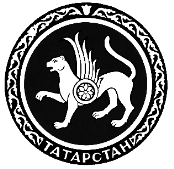 ТАТАРСТАН РЕСПУБЛИКАСЫФИНАНС МИНИСТРЛЫГЫПРИКАЗБОЕРЫКБОЕРЫК25.08.2020г. Казань№17-94КОДЫот «__» _________ 20__ г.от «__» _________ 20__ г.от «__» _________ 20__ г.Датапо Сводному рееструНаименование ПолучателяНаименование ПолучателяИНН 1Наименование главного распорядителя средств бюджета Республики ТатарстанНаименование главного распорядителя средств бюджета Республики ТатарстанНаименование главного распорядителя средств бюджета Республики Татарстанпо Сводному реестру(Министерство, Комитет, Агентство, иной орган (организация))(Министерство, Комитет, Агентство, иной орган (организация))Вид документа(первичный – «0», уточненный – «1», «2», «3», «...») 2(первичный – «0», уточненный – «1», «2», «3», «...») 2(первичный – «0», уточненный – «1», «2», «3», «...») 2(первичный – «0», уточненный – «1», «2», «3», «...») 2Единица измерения: руб (с точностью до второго знака после запятой)Единица измерения: руб (с точностью до второго знака после запятой)Единица измерения: руб (с точностью до второго знака после запятой)Единица измерения: руб (с точностью до второго знака после запятой)по ОКЕИ383Наименование направления расходов 3Код строкиКод по бюджетной классификации бюджета Республики ТатарстанКод по бюджетной классификации бюджета Республики ТатарстанКод по бюджетной классификации бюджета Республики ТатарстанКод по бюджетной классификации бюджета Республики ТатарстанКод по бюджетной классификации бюджета Республики ТатарстанСроки перечисления СубсидииСроки перечисления СубсидииСумма Наименование направления расходов 3Код строкиглавыраздела, подразделацелевой статьицелевой статьивида расходовне ранее (дд.мм.гггг.)не позднее (дд.мм.гггг.)Сумма Наименование направления расходов 3Код строкиглавыраздела, подразделапрограммной (непрограммной) статьинаправления расходоввида расходовне ранее (дд.мм.гггг.)не позднее (дд.мм.гггг.)Сумма 12345678910Итого по коду БК:Итого по коду БК:Итого по коду БК:Итого по коду БК:Всего:Всего:Всего:Всего:Всего:Всего:Всего:Всего:Всего:КОДЫот «__» _________ 20__ г.от «__» _________ 20__ г.Датапо Сводному рееструНаименование ПолучателяНаименование ПолучателяИНН 1Наименование главного распорядителя средств бюджета Республики ТатарстанНаименование главного распорядителя средств бюджета Республики ТатарстанНаименование главного распорядителя средств бюджета Республики Татарстанпо Сводному реестру(Министерство, Комитет, Агентство, иной орган (организация))Вид документа(первичный – «0», уточненный – «1», «2», «3», «..,») 2(первичный – «0», уточненный – «1», «2», «3», «..,») 2(первичный – «0», уточненный – «1», «2», «3», «..,») 2Направление расходов 3 Направление расходов 3 Результат предоставления Субсидии 4 Единица измерения Единица измерения Код строки Плановые значения результатов предоставления Субсидии по годам (срокам) реализации Соглашения 5Плановые значения результатов предоставления Субсидии по годам (срокам) реализации Соглашения 5Плановые значения результатов предоставления Субсидии по годам (срокам) реализации Соглашения 5Плановые значения результатов предоставления Субсидии по годам (срокам) реализации Соглашения 5Плановые значения результатов предоставления Субсидии по годам (срокам) реализации Соглашения 5Плановые значения результатов предоставления Субсидии по годам (срокам) реализации Соглашения 5Плановые значения результатов предоставления Субсидии по годам (срокам) реализации Соглашения 5Плановые значения результатов предоставления Субсидии по годам (срокам) реализации Соглашения 5Направление расходов 3 Направление расходов 3 Результат предоставления Субсидии 4 Единица измерения Единица измерения Код строки на __.__.20__ на __.__.20__ на __.__.20__ на __.__.20__ на __.__.20__ на __.__.20__ на __.__.20__ на __.__.20__ наименование код по БК Результат предоставления Субсидии 4 наименование код по ОКЕИ Код строки с даты заключения Соглашения из них с начала текущего финансового года с даты заключения Соглашения из них с начала текущего финансового года с даты заключения Соглашения из них с начала текущего финансового года с даты заключения Соглашения из них с начала текущего финансового года 1 2 3 4 5 6 7 8 9 10 11 12 13 14 0100 в том числе: 0200 в том числе: КОДЫпо состояниюна «__» _________ 20__ г.по состояниюна «__» _________ 20__ г.Датапо Сводному рееструНаименование ПолучателяНаименование ПолучателяИНН 1Наименование главного распорядителя средств бюджета Республики ТатарстанНаименование главного распорядителя средств бюджета Республики ТатарстанНаименование главного распорядителя средств бюджета Республики Татарстанпо Сводному реестру(Министерство, Комитет, Агентство, иной орган (организация))Вид документа(первичный – «0», уточненный – «1», «2», «3», «...») 2(первичный – «0», уточненный – «1», «2», «3», «...») 2(первичный – «0», уточненный – «1», «2», «3», «...») 2Периодичность: месячная; квартальная; годоваяЕдиница измерения: рубЕдиница измерения: рубпо ОКЕИ383Направление расходов 3Направление расходов 3Результат предоставления Субсидии 3Единица измерения 3Единица измерения 3Код строкиПлановые значения на отчетную дату 4Плановые значения на отчетную дату 4Размер Субсидии, предусмотренный Соглашением 5Фактически достигнутые значенияФактически достигнутые значенияФактически достигнутые значенияФактически достигнутые значенияФактически достигнутые значенияФактически достигнутые значенияОбъем обязательств, принятых в целях достижения результатов предоставления СубсидииОбъем обязательств, принятых в целях достижения результатов предоставления СубсидииНеиспользованный объем финансового обеспечения (гр. 9 - гр. 16) 10Направление расходов 3Направление расходов 3Результат предоставления Субсидии 3Единица измерения 3Единица измерения 3Код строкиПлановые значения на отчетную дату 4Плановые значения на отчетную дату 4Размер Субсидии, предусмотренный Соглашением 5на отчетную дату 6на отчетную дату 6отклонение от планового значенияотклонение от планового значенияпричина отклонения 7причина отклонения 7Объем обязательств, принятых в целях достижения результатов предоставления СубсидииОбъем обязательств, принятых в целях достижения результатов предоставления СубсидииНеиспользованный объем финансового обеспечения (гр. 9 - гр. 16) 10наименованиекодРезультат предоставления Субсидии 3наименованиекод по ОКЕИКод строкис даты заключения Соглашенияиз них с начала текущего финансового годаРазмер Субсидии, предусмотренный Соглашением 5с даты заключения Соглашенияиз них с начала текущего финансового годав абсолютных величинах (гр. 7 - гр. 10)в процентах (гр. 12 / гр. 7 x 100%)коднаименованиеобязательств 8денежных обязательств 9Неиспользованный объем финансового обеспечения (гр. 9 - гр. 16) 101234567891011121314151617180100в том числе:0200в том числе:Всего:Всего:Всего:Всего:Всего:Всего:Всего:Всего:Всего:Всего:Всего:Всего:Всего:Всего:Наименование показателяКод по бюджетной классификации бюджета Республики ТатарстанКОСГУСуммаСуммаНаименование показателяКод по бюджетной классификации бюджета Республики ТатарстанКОСГУс начала заключения Соглашенияиз них с начала текущего финансового года12345Объем Субсидии, направленной на достижение результатов 12Объем Субсидии, направленной на достижение результатов 12Объем Субсидии, потребность в которой не подтверждена 13Объем Субсидии, потребность в которой не подтверждена 13Объем Субсидии, подлежащей возврату в бюджет 14Сумма штрафных санкций (пени), подлежащих перечислению в бюджет 15Сокращенное наименование_______________________________(Министерства, Комитета, Агентства, иного органа    (организации)Сокращенное наименованиеПолучателяНаименование __________________(Министерства, Комитета, Агентства, иного органа    (организации)Наименование ПолучателяОГРН, ОКТМООГРН, ОКТМОМесто нахождения:Место нахождения:ИНН/КППИНН/КПППлатежные реквизиты:Платежные реквизиты:Наименование учреждения БанкаРоссии, БИКРасчетный счетЛицевой счет в Министерстве финансов     Республики Татарстан  Наименование учреждения Банка России, БИКРасчетный (корреспондентский) счет»;Сокращенное наименование____________________(Министерства, Комитета, Агентства, иного органа  (организации)Сокращенное наименование Получателя_________/___________(подпись)    (ФИО)_________/___________(подпись)    (ФИО)КОДЫпо Сводному рееструНаименование ПолучателяНаименование ПолучателяИНН 1Наименование главного распорядителя средств бюджетаРеспублики ТатарстанНаименование главного распорядителя средств бюджетаРеспублики ТатарстанНаименование главного распорядителя средств бюджетаРеспублики Татарстанпо Сводному реестру(Министерство, Комитет, Агентство, иной орган (организация)Вид документа(первичный – «0», уточненный – «1», «2», «3», «..») 2(первичный – «0», уточненный – «1», «2», «3», «..») 2(первичный – «0», уточненный – «1», «2», «3», «..») 2Направление расходов 3 Направление расходов 3 Результат предоставления Субсидии 4 Единица измерения Единица измерения Код строки Плановые значения результатов предоставления Субсидии по годам (срокам) реализации Соглашения 5Плановые значения результатов предоставления Субсидии по годам (срокам) реализации Соглашения 5Плановые значения результатов предоставления Субсидии по годам (срокам) реализации Соглашения 5Плановые значения результатов предоставления Субсидии по годам (срокам) реализации Соглашения 5Плановые значения результатов предоставления Субсидии по годам (срокам) реализации Соглашения 5Плановые значения результатов предоставления Субсидии по годам (срокам) реализации Соглашения 5Плановые значения результатов предоставления Субсидии по годам (срокам) реализации Соглашения 5Плановые значения результатов предоставления Субсидии по годам (срокам) реализации Соглашения 5Направление расходов 3 Направление расходов 3 Результат предоставления Субсидии 4 Единица измерения Единица измерения Код строки на __.__.20__ на __.__.20__ на __.__.20__ на __.__.20__ на __.__.20__ на __.__.20__ на __.__.20__ на __.__.20__ наименование код по БК Результат предоставления Субсидии 4 наименование код по ОКЕИ Код строки с даты заключения Соглашения из них с начала текущего финансового года с даты заключения Соглашения из них с начала текущего финансового года с даты заключения Соглашения из них с начала текущего финансового года с даты заключения Соглашения из них с начала текущего финансового года 1 2 3 4 5 6 7 8 9 10 11 12 13 14 0100 в том числе: 0200 в том числе: КОДЫпо состояниюна «__» _________ 20__ г.по состояниюна «__» _________ 20__ г.Датапо Сводному рееструНаименование ПолучателяНаименование ПолучателяИНН 1Наименование главного распорядителя средств бюджета Республики ТатарстанНаименование главного распорядителя средств бюджета Республики ТатарстанНаименование главного распорядителя средств бюджета Республики Татарстанпо Сводному реестру(Министерство, Комитет, Агентство, иной орган (организация))Вид документа(первичный – «0», уточненный – «1», «2», «3», «...») 2(первичный – «0», уточненный – «1», «2», «3», «...») 2(первичный – «0», уточненный – «1», «2», «3», «...») 2Периодичность: месячная; квартальная; годоваяЕдиница измерения: рубЕдиница измерения: рубпо ОКЕИ383Направление расходов 3Направление расходов 3Результат предоставления Субсидии 3Единица измерения 3Единица измерения 3Код строкиПлановые значения на отчетную дату 4Плановые значения на отчетную дату 4Размер Субсидии, предусмотренный Соглашением 5Фактически достигнутые значенияФактически достигнутые значенияФактически достигнутые значенияФактически достигнутые значенияФактически достигнутые значенияФактически достигнутые значенияОбъем обязательств, принятых в целях достижения результатов предоставления Субсидии(недополученых доходов 8 )Объем обязательств, принятых в целях достижения результатов предоставления Субсидии(недополученых доходов 8 )Неиспользованный объем финансового обеспечения (гр. 9 - гр. 16) 11Направление расходов 3Направление расходов 3Результат предоставления Субсидии 3Единица измерения 3Единица измерения 3Код строкиПлановые значения на отчетную дату 4Плановые значения на отчетную дату 4Размер Субсидии, предусмотренный Соглашением 5на отчетную дату 6на отчетную дату 6отклонение от планового значенияотклонение от планового значенияпричина отклонения 7причина отклонения 7Объем обязательств, принятых в целях достижения результатов предоставления Субсидии(недополученых доходов 8 )Объем обязательств, принятых в целях достижения результатов предоставления Субсидии(недополученых доходов 8 )Неиспользованный объем финансового обеспечения (гр. 9 - гр. 16) 11наименованиекодРезультат предоставления Субсидии 3наименованиекод по ОКЕИКод строкис даты заключения Соглашенияиз них с начала текущего финансового годаРазмер Субсидии, предусмотренный Соглашением 5с даты заключения Соглашенияиз них с начала текущего финансового годав абсолютных величинах (гр. 7 - гр. 10)в процентах (гр. 12 / гр. 7 x 100%)коднаименованиеобязательств 9денежных обязательств 10Неиспользованный объем финансового обеспечения (гр. 9 - гр. 16) 111234567891011121314151617180100в том числе:0200в том числе:Всего:Всего:Всего:Всего:Всего:Всего:Всего:Всего:Всего:Всего:Всего:Всего:Всего:Всего:Наименование показателяКод по бюджетной классификации бюджета Республики ТатарстанКОСГУСуммаСуммаНаименование показателяКод по бюджетной классификации бюджета Республики ТатарстанКОСГУс начала заключения Соглашенияиз них с начала текущего финансового года12345Объем Субсидии, направленной на достижение результатов 13Объем Субсидии, направленной на достижение результатов 13Объем Субсидии, потребность в которой не подтверждена 14Объем Субсидии, потребность в которой не подтверждена 14Объем Субсидии, подлежащей возврату в бюджет 15Сумма штрафных санкций (пени), подлежащих перечислению в бюджет 16Сокращенное наименование_______________________________(Министерства, Комитета, Агентства, иного органа    (организации)Сокращенное наименованиеПолучателяНаименование __________________(Министерства, Комитета, Агентства, иного органа    (организации)Наименование ПолучателяОГРН, ОКТМООГРН, ОКТМОМесто нахождения:Место нахождения:ИНН/КППИНН/КПППлатежные реквизиты:Платежные реквизиты:Наименование учреждения БанкаРоссии, БИКРасчетный счетЛицевой счет в Министерстве финансов     Республики Татарстан  Наименование учреждения Банка России, БИКРасчетный (корреспондентский) счет»;Сокращенное наименование____________________(Министерства, Комитета, Агентства, иного органа  (организации)Сокращенное наименование Получателя_________/___________(подпись)    (ФИО)_________/___________(подпись)    (ФИО)